1 - IDENTIFICAÇÃO SUBSECRETARIA DE BEM-ESTAR ANIMALUA/UO: XXXXResponsável: XXXMatrícula: XXX    Função: XXPrefeitura Municipal de Campo Grande   CNPJ: 03.501.509/0001-06END: Av. Afonso Pena, nº. 3297 – CentroCIDADE: Campo Grande   UF: MS      CEP: 79.002-949DDD/FONE:  2020-1397   E-MAIL: 2 - APRESENTAÇÃO3 - JUSTIFICATIVA4 -  OBJETIVO GERAL 5 - PUBLICO-ALVO 6 – METAS DO PROJETO7 - PERÍODO DE EXECUÇÃO8 – METODOLOGIA DE EXECUÇÃO09 - MONITORAMENTO E AVALIAÇÃO10 – RECURSOS DE COMUNICAÇÃO(Descreva aqui os recursos necessários para apoio da comunicação, indicando a demanda de produção de peças, vídeos, material de divulgação e outros. Importante prever e indicar os custos de consumo ou material permanente a serem utilizados.)11 – RECURSOS HUMANOS(Descreva aqui os recursos humanos necessários para a execução do projeto)12 -  ESTRUTURA FISICA(Descrever a estrutura física necessária para a execução do programa ou projeto)13 – RECURSOS FINANCEIROS Consta previsão ou recurso orçamentário disponível no Plano Plurianual da Unidade Operacional? ( ) Sim     ( )Não14 – ANEXOS O preenchimento de cada anexo, dependerá do nível de complexidade do programa ou projeto a ser editado, considerando a legislação vigente diante das demandas e execução deles. Os anexos irão compor a proposta do programa ou projeto, conforme sua demanda, sendo passiveis de apreciação pelos órgãos que compõem a administração pública, para respaldo dos despachos e pareceres técnicos, orçamentários, jurídicos, licitatórios, entre outros.Deste modo, seguem abaixo os anexos para avaliação e utilização, com suas sínteses explicativas, considerando que só serão preenchidos, se necessário. ANEXO I – PLANILHA DE APLICAÇÃO DE RECURSOSInformar detalhadamente os recursos humanos, de materiais de consumo, materiais permanentes e demais recursos necessários à realização do Programa ou Projeto.ANEXO II - CRONOGRAMA GERALInformar o cronograma de execução para a realização da metodologia proposta.ANEXO III – MATERIAL DE APOIOAnexar material de apoio técnico, informar links, legislação base ou legislação de referências, propostas de parceiros institucionais, mapeamento das demandas realizadas por outros órgãos ou município, ou o que julgar necessário para embasamento do programa ou projeto proposto.ANEXO IV – SOLICITAÇÃO DE SERVIÇOS DE COMUNICAÇÃO E IMPRENSAPara solicitação das demandas de serviços relacionados ao planejamento dos recursos de comunicação a serem utilizados no programa ou projeto. ANEXO V – RELATÓRIO DAS ATIVIDADES COM REGISTRO FOTOGRÁFICOPara comprovação e inclusão no Relatório Anual de Atividades do órgão gestor. ANEXO VI – PARECER FINALApós a realização ou implantação do programa ou projeto, necessário que seja emitido um parecer técnico para indicar se os objetivos e metas foram alcançadas e uma avaliação para compor o processo de monitoramento e avaliação dos resultados. 15 - DOCUMENTOS COMPLEMENTARESSeguindo as orientações sobre compras públicas governamentais, serão necessários documentos complementares para atender as leis aplicáveis aos processos de aquisições e contratações. Deste modo, são necessários avaliar a utilização obrigatória dos documentos abaixo para composição deste programa ou projeto.DOC.1– ESTUDO TÉCNICO PRELIMINAR (ETP)As contratações devem ser precedidas de Estudos Técnicos Preliminares para análise de sua viabilidade e para o levantamento dos elementos essenciais que servirão para compor o Termo de Referência ou o Projeto Básico de forma que melhor atenda às necessidades da Administração Pública.DOC.2 – MAPA DE RISCO (MR)Deve prever as probabilidades de risco e ações de contingências para o bom andamento do processo de compras. DOC.3 – TERMO DE REFERÊNCIA (TR)É o documento por meio do qual a Administração Pública descreve o objeto, detalhando-o, com o intuito de explicitar o que se pretende contratar. É o documento mais importante do processo licitatório e é parte integrante do edital. Sua elaboração deverá ocorrer após a padronização do objeto e antes do procedimento licitatório. Serve de base para a pesquisa de preços e para a elaboração do edital.Campo Grande/MS, 00 de XXXXXXXXX de 0000PREFEITURA MUNICIPAL DE CAMPO GRANDESECRETARIA DE GOVERNO E RELAÇÕES INSTITUCIONAISSUBSECRETARIA DE BEM-ESTAR ANIMALNOME FunçãoANEXO I – PLANILHA DE APLICAÇÃO DE RECURSOSI - RECURSOS HUMANOS II - RECURSOS DE MATERIAL DE CONSUMOIII - RECURSOS DE MATERIAL PERMANENTEIV - QUADRO GERALCampo Grande/MS, 00 de XXXXXXXXX de 0000PREFEITURA MUNICIPAL DE CAMPO GRANDESECRETARIA DE GOVERNO E RELAÇÕES INSTITUCIONAISSUBSECRETARIA DE BEM-ESTAR ANIMALNOME Função ANEXO II - CRONOGRAMA GERALCampo Grande/MS, 00 de XXXXXXXXX de 0000PREFEITURA MUNICIPAL DE CAMPO GRANDESECRETARIA DE GOVERNO E RELAÇÕES INSTITUCIONAISSUBSECRETARIA DE BEM-ESTAR ANIMALNOME Função ANEXO III – MATERIAL DE APOIOCampo Grande/MS, 00 de XXXXXXXXX de 0000PREFEITURA MUNICIPAL DE CAMPO GRANDESECRETARIA DE GOVERNO E RELAÇÕES INSTITUCIONAISSUBSECRETARIA DE BEM-ESTAR ANIMALNOME Função ANEXO IV – SOLICITAÇÃO DE SERVIÇOS DE COMUNICAÇÃO E IMPRENSAANEXO V – RELATÓRIO DAS ATIVIDADES COM REGISTRO FOTOGRÁFICO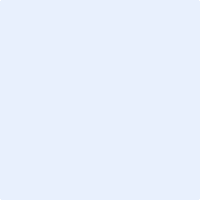 Campo Grande/MS, 00 de XXXXXXXXX de 0000PREFEITURA MUNICIPAL DE CAMPO GRANDESECRETARIA DE GOVERNO E RELAÇÕES INSTITUCIONAISSUBSECRETARIA DE BEM-ESTAR ANIMALNOME Função ANEXO VI – PARECER FINALProjeto/Atividades:      Período de Realização: Público-alvo:      Custo Final:      
Metas:Campo Grande/MS, 00 de XXXXXXXXX de 0000PREFEITURA MUNICIPAL DE CAMPO GRANDESECRETARIA DE GOVERNO E RELAÇÕES INSTITUCIONAISSUBSECRETARIA DE BEM-ESTAR ANIMALNOME FunçãoNOME DO PROGRAMA E/OU PROJETO(Descrever com clareza sobre o Projeto que a Instituição vai executar com o recurso solicitado) (Descrever com clareza as razões que levaram à solicitação do recurso captado, evidenciando os benefícios sociais a serem alcançados, visando atingir o objetivo) OBJETIVO GERAL:
(Descreva o objetivo do projeto) OBJETIVOS ESPECÍFICO:(Descreva os objetivos específico do presente projeto solicitado para o recurso)Quem serão os usuários ou beneficiados a serem atendidos Qual a meta de atendimento do projeto(Início e término da execução do Projeto)(Descrever o método a ser aplicado, a dinâmica do trabalho desenvolvido) (Descrever como será realizado o acompanhamento contínuo do desenvolvimento das atividades e apresentar a tipologia e a periodicidade da avaliação adotada, para identificar os avanços e dificuldades visando um possível aprimoramento). ITEMESPECIFICAÇÃOVALOR1RECURSOS HUMANOS2MATERIAL DE CONSUMO3MATERIAL PERMANENTEVALOR TOTALVALOR TOTALPROJETO/ATIVIDADE:DATA: PUBLICO ALVO: OBJETIVO:ITEMFUNÇÃOCHVÍNCULOQTDEV.UNITÁRIOV.TOTAL123SUB TOTALSUB TOTALSUB TOTALSUB TOTALSUB TOTALSUB TOTALITEMESPECIFICAÇÃOQTDEV.UNITÁRIOV.TOTAL123SUB TOTALSUB TOTALSUB TOTALSUB TOTALITEMESPECIFICAÇÃOQTDEV.UNITÁRIOV.TOTAL123SUB TOTALSUB TOTALSUB TOTALSUB TOTALITEMESPECIFICAÇÃOQTDEV.UNITÁRIOV.TOTAL1RECURSOS HUMANOS2MATERIAL DE CONSUMO3MATERIAL PERMANENTESUB TOTALSUB TOTALSUB TOTALSUB TOTALPROJETO/ATIVIDADE:DATA: PUBLICO ALVO: OBJETIVO:DATAPROGRAMAÇÃORESPONSÁVELPROJETO/ATIVIDADE:DATA: PUBLICO ALVO: OBJETIVO:SOLICITANTE: DATA DA EXPEDIÇÃO:DATA DA EXPEDIÇÃO:AÇÃO:AÇÃO:AÇÃO:DATA: DATA: DATA: LOCAL:  LOCAL:  LOCAL:  PUBLICO ALVO: PUBLICO ALVO: PUBLICO ALVO: PUBLICO ESTIMADO: PUBLICO ESTIMADO: PUBLICO ESTIMADO: OBJETIVO:OBJETIVO:OBJETIVO:SERVIÇOS:     Identificação Visual:                   Descritivo aqui*.     Peças Publicitárias:                   Folder – Tamanho:                   Banner– Tamanho:                   Faixa – Tamanho:                   Full Banner – Tamanho:                   Adesivo – Tamanho:                   Camiseta – Tamanho:                   Outros:  Assessoria de Imprensa:                  Redes Sociais:                   Site:                   Pauta Imprensa:                   Cobertura Fotográfica:                   Outros: SERVIÇOS:     Identificação Visual:                   Descritivo aqui*.     Peças Publicitárias:                   Folder – Tamanho:                   Banner– Tamanho:                   Faixa – Tamanho:                   Full Banner – Tamanho:                   Adesivo – Tamanho:                   Camiseta – Tamanho:                   Outros:  Assessoria de Imprensa:                  Redes Sociais:                   Site:                   Pauta Imprensa:                   Cobertura Fotográfica:                   Outros: SERVIÇOS:     Identificação Visual:                   Descritivo aqui*.     Peças Publicitárias:                   Folder – Tamanho:                   Banner– Tamanho:                   Faixa – Tamanho:                   Full Banner – Tamanho:                   Adesivo – Tamanho:                   Camiseta – Tamanho:                   Outros:  Assessoria de Imprensa:                  Redes Sociais:                   Site:                   Pauta Imprensa:                   Cobertura Fotográfica:                   Outros: RELEASE:RELEASE:RELEASE:Campo Grande/MS, Nome do Solicitante:Setor demandante:Campo Grande/MS, Nome do Solicitante:Setor demandante:PROTOCOLO DE RECEBIMENTO___________/___________/___________________________________________________Carimbo e Assinatura do ServidorANEXOS:ANEXOS:ANEXOS:PROJETO/ATIVIDADE:DATA: LOCAL:  PUBLICO ALVO: PUBLICO ESTIMADO: OBJETIVO:REGISTRO DE ATENDIMENTOS:OBJETIVOS ESPECIFICOSMETA PREVISTAMETA REALIZADA PARECER FINAL 